   6th edition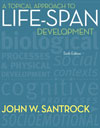 Textbook and Connect PLUS - 0077652029 (this is what the east campus bookstore is supposed to carry)Connect (stand-alone code - no ebook) @29.95 = 0077379841 (this is if you purchase a used book).Connect PLUS (stand-alone code w/ebook) @$75 = 0077652037 (no paper text, purely online)Text information if you purchase outside of east campus bookstore:A Topical Approach to Life-Span Development, 6th Edition
John  W. Santrock, Hardcover,  752 pages©2012, ISBN-13 9780078035135You can purchase your textbook from wherever you want.  Please be mindful that you need the Santrock – TOPICAL APPROACH, 6TH ED.  You will need your book by the first day of class. Because this is an abbreviated course; we will be covering information more quickly and it can be easy to get behind.  You will need access to Connect (online tool) – we will be using it all term.